Adult Community LearningLearner Handbook Summary	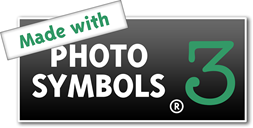 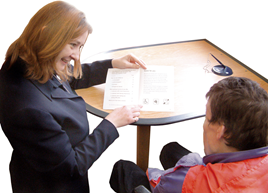 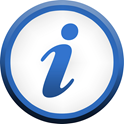 Information and AdviceWe offer free and confidentialinformation, advice and guidance to all learners. Information given will be easy to read. 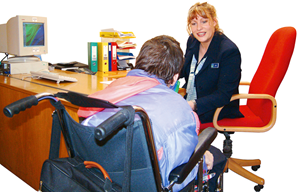 Learning SupportPlease tell us if you have a disability or any difficulties. There may be some support we can offer you to help with your learning.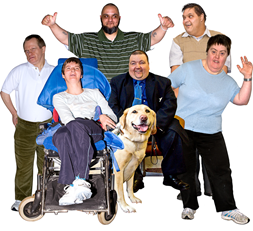 Diversity and EqualityWe treat everyone with respect no matter how different they are.We provide equal access to our services for everyone.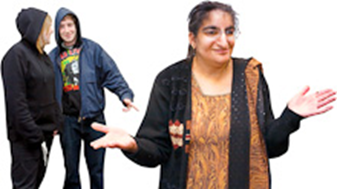 Safeguarding and Prevent We will support you if you are feeling scared or worried about how someone treats you or if someone is trying to change your views. Please speak to someone if you are worried or do not feel safe.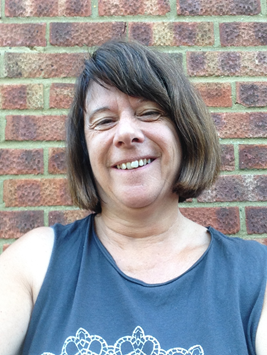 You can speak to your tutor or the person in charge of Safeguarding and Prevent is Jill Newton. You can speak to Jill by calling 07788301629 or email jill.newton2@essex.gov.uk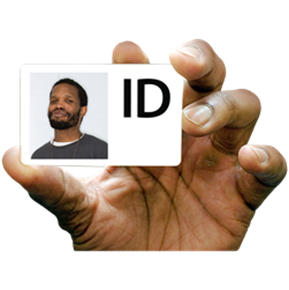 ID BadgesPlease wear your ID badge while you are in our centre, this is about keeping everybody safe.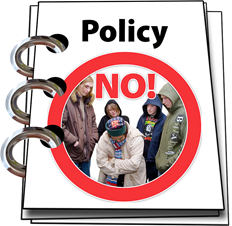 HarassmentThis means we do not accept bullying or bad treatment in any way.	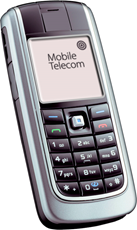 Mobile phonesPlease switch off your mobile phones during the lessons unless you have an agreement with your tutor.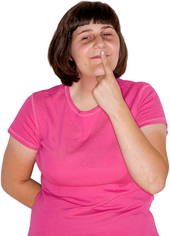 NoisePlease keep noise to a minimum, especially if signs show there is an exam taking place.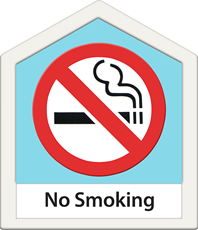 No SmokingNo smoking inside any of our buildings or at the entrance to any of our buildings.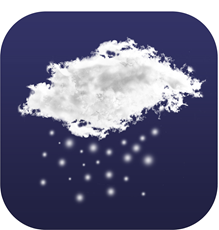 Bad WeatherIf classes are closed due to bad weather we will make every effort to contact you.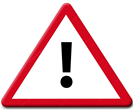 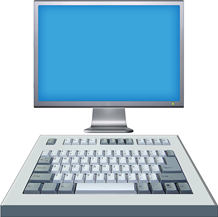 Electrical Equipment and ComputersPlease use electrical equipment safely. 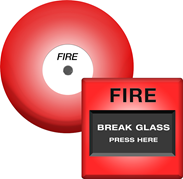 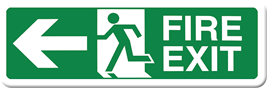 Fire Safety	If the fire bell rings, please leave the building immediately and go to the fire assembly point.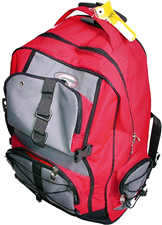 Personal Property Please look after your things when you are at college.We are not responsible for any lost or damaged property.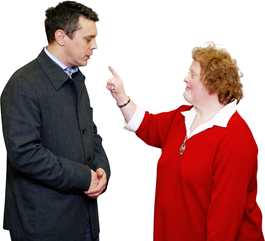 Complaints and ComplimentsPlease tell us when we do things right.Please tell us what we could do better.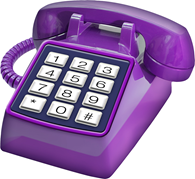 How to contact us:Telephone: 0345 603 7635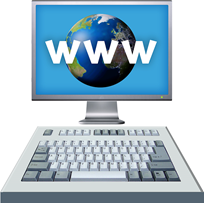 Internet:  www.essex.gov.uk/adult learning